Adayın tez savunmasının, BAŞARILI/BAŞARISIZ olduğuna OYBİRLİĞİ/OY ÇOKLUĞU ile karar verilmiştir.…../…../20…JÜRİ ÜYELERİ								  İMZA1) …………………………………………………2) …………………………………………………3) …………………………………………………NOT: BU EVRAKTAN 3 (ÜÇ) NÜSHA ISLAK İMZALI OLARAK HAZIRLANACAKTIR.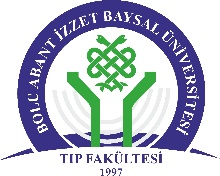 BOLU ABANT İZZET BAYSAL ÜNİVERSİTESİTIP FAKÜLTESİ DEKANLIĞIDOKÜMAN KODU: ASS. FR.08BOLU ABANT İZZET BAYSAL ÜNİVERSİTESİTIP FAKÜLTESİ DEKANLIĞIYAYIN TARİHİ:29.06.2020BOLU ABANT İZZET BAYSAL ÜNİVERSİTESİTIP FAKÜLTESİ DEKANLIĞIREVİZYON NO 01BOLU ABANT İZZET BAYSAL ÜNİVERSİTESİTIP FAKÜLTESİ DEKANLIĞIREVİZYON TARİHİ:28.12.2021TIPTA UZMANLIK ÖĞRENCİSİ TEZ SAVUNMA SINAV TUTANAĞISAYFA NO:1/1Öğrencinin Adı SoyadıDoğum Yeri/TarihiMezun Olduğu FakülteDiploma Tarih ve NoAnabilim Dalı/Uzmanlık AlanıTez DanışmanıEtik Kurul Onay Tarihi ve NumarasıTez Konusu/Başlığı